Political Activists Assignment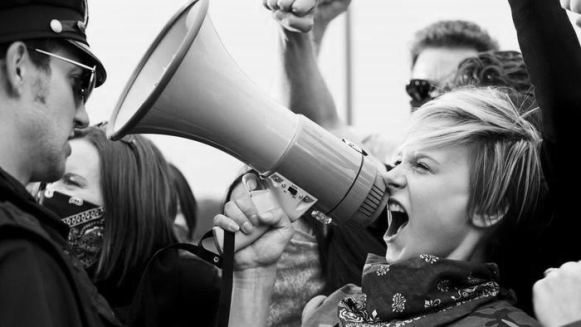 Choose one of the following issues from the textbook to summarize:David Suzuki – environmentalist (pg. 184)The Warsaw Ghetto Uprising – organized resistance of the Holocaust (pg. 197)Mahatma Gandhi – passive resistance in India (pg. 206)Nelson Mandela – Military action in South Africa (pg. 207)Step 1:Complete the following chart based on the information in the textbook.Now, use your chart to write a summary about how this person or group is a political activist. Go to google.wrdsb.ca shared with me open the template I shared with you. Type your information in complete sentences in the correct spot.Name: _____________________________________________Person or group’s nameCountryIssues they were fighting against (make a list):Issues they were fighting against (make a list):How did they try to fight against or bring attention to this issue? (make a list)How did they try to fight against or bring attention to this issue? (make a list)What was the result?What was the result?What can we learn from this person?What can we learn from this person?Learning GoalSuccess CriteriaLevel and CommentsI can identify important reasons why they engaged in civic action-clearly identifies how this person was engaged in civic action and why they were engaged in itI can identify important information about international rights and responsibility-uses many specific examples from the text-many examples demonstrate an understanding of global rights and the importance of defending themI can draw conclusions about why this person or group was important-effectively explains what we learn from this person or groupI can communicate my ideas clearly for my audience-follows the summary structure effectively-organized information to effectively convey ideas